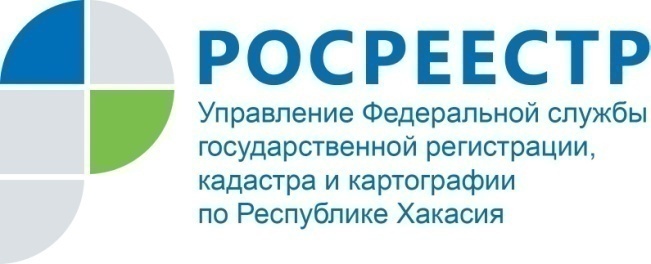 ПРЕСС-РЕЛИЗКадастровая палата Республики Хакасия приняла более тысячи заявлений по экстерриториальному принципуКадастровая палата Республики Хакасия за восемь месяцев 2018 года приняла 1,08 тыс. заявлений о кадастровом учете и государственной регистрации прав на недвижимость по экстерриториальному принципу.Экстерриториальный принцип – это возможность обращаться за регистрацией прав в офис приема-выдачи документов независимо от места расположения объекта недвижимости. Такая возможность появилась у заявителей с 1 января 2017.Жители республики могут оформить право собственности на недвижимость, находящуюся в других регионах Российской Федерации, не выезжая за пределы Хакасии.Услуги по  приему документов на кадастровый учет и (или) государственную регистрацию прав на недвижимость по экстерриториальному принципу оказывают четыре офиса Кадастровой палаты Республики Хакасия: г. Абакан, ул. Кирова, 100; г. Саяногорск, Заводской микрорайон, д.58; г. Черногорск, ул. Бограда, 59; с. Шира, ул.Терешковой, 7/1.Процедура подачи документов очень простая. Гражданин обращается с документами по одному из названных адресов. Поступившие документы проверяются на соответствие требованиям закона, переводятся в электронный вид и направляются в орган Росреестра по месту нахождения объекта недвижимости, где и регистрируется право.Весь этот процесс занимает не более 10 рабочих дней, если одновременно проводится кадастровый учет и государственная регистрация прав, не более 7 дней, если необходима только государственная регистрация прав и не более 5 дней, если осуществляется только кадастровый учет. По окончании процедуры житель Хакасии получает выписку из Единого государственного реестра недвижимости (ЕГРН) любым удобным для него способом: по электронной или обычной почте, посредством личного обращения в офис приема-выдачи документов или с помощью курьерской доставки на указанный адрес.О Федеральной кадастровой палатеФедеральная кадастровая палата (ФГБУ «ФКП Росреестра») – подведомственное учреждение Федеральной службы государственной регистрации, кадастра и картографии (Росреестр). Федеральная кадастровая палата реализует полномочия Росреестра в сфере регистрации прав на недвижимое имущество и сделок с ним, кадастрового учета объектов недвижимости и кадастровой оценки в соответствии с законодательством Российской Федерации.ФГБУ «ФКП Росреестра» образовано в 2011году в результате реорганизации региональных Кадастровых палат в филиалы Федеральной кадастровой палаты во всех субъектах Российской Федерации (всего 81 филиал). Директор ФГБУ «ФКП Росреестра» - Литвинцев Константин Александрович.Директор филиала ФГБУ «ФКП Росреестра» по Республике Хакасия Старунская Вера Ивановна .Контакты для СМИЕлена ФилатоваНачальник отдела контроля и анализа деятельности8 (3902) 35 84 96 (доб.2214)fgu19@19.kadastr.ru www.fkprf655017, Абакан, улица Кирова, 100, кабинет 105.